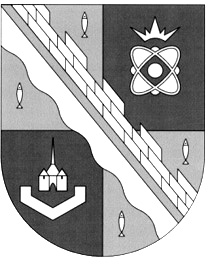 СОВЕТ ДЕПУТАТОВ МУНИЦИПАЛЬНОГО ОБРАЗОВАНИЯСОСНОВОБОРСКИЙ ГОРОДСКОЙ ОКРУГ ЛЕНИНГРАДСКОЙ ОБЛАСТИ(ТРЕТИЙ СОЗЫВ)Р Е Ш Е Н И Еот 07.08.2019 года № 125В связи с внесением изменений в Устав муниципального образования Сосновоборский городской округ Ленинградской области совет депутатов Сосновоборского городского округаР Е Ш И Л:1. Внести следующие изменения в «Положение о порядке назначения и проведения собраний и конференций граждан (собраний делегатов) на территории муниципального образования Сосновоборский городской округ Ленинградской области», утвержденное решением совета депутатов от 21.09.2011 № 78 (с учетом изменений на 14 декабря 2011 года):1.1. второй абзац пункта 26 изложить в новой редакции:«Для этого из числа депутатов и (или) работников аппарата представительного органа городского округа распоряжением председателя представительного органа городского округа, а в его отсутствии – заместителя председателя представительного органа городского округа, формируется комиссия по проверке подписных листов в количестве не менее трех человек.»1.2. второй абзац пункта 37 изложить в новой редакции:«Для этого из числа депутатов и (или) работников аппарата представительного округа городского округа распоряжением председателя представительного округа городского округа, а в его отсутствии – заместителя председателя представительного округа городского округа, формируется комиссия по проверке подписных листов в количестве не менее трех человек.»1.3. пункт 47 изложить в новой редакции:«47. Председатель представительного органа городского округа (а в его отсутствии – заместитель председателя представительного округа городского округа), в трехдневный срок со дня принятия решение о назначении собрания (конференции) граждан, своим распоряжением назначает уполномоченное лицо, ответственное за подготовку и проведение собрания (конференции) граждан (далее – Уполномоченное лицо).»1.4. пункт 51 изложить в новой редакции:«51. На собраниях (конференциях) граждан обязаны присутствовать:1) депутаты представительного органа городского округа, если территория проведения собрания (конференции) граждан входит в состав избирательного округа, в котором избраны данные депутаты;2) председатель представительного органа городского округа, а в его отсутствии – заместитель представительного органа городского округа;3) глава городского округа, а в его отсутствии – уполномоченное им лицо.»1.5. в подпункте 3 пункта 52 слова «главой администрации городского округа» заменить словами «главой городского округа».2. Внести изменения в приложения N4 и 5 «Положения о порядке назначения и проведения собраний и конференций граждан (собраний делегатов) на территории муниципального образования Сосновоборский городской округ Ленинградской области», утвержденное решением совета депутатов от 21.09.2011 № 78 (с учетом изменений на 14 декабря 2011 года), заметив слова «Глава городского округа» словами «Председатель представительного органа городского округа».3. Настоящее решение вступает в силу со дня официального опубликования в городской газете «Маяк» и подлежит применению со дня начала работы вновь избранного состава совета депутатов Сосновоборского городского округа четвертого созыва.4. Решение опубликовать в городской газете «Маяк».Заместитель председателясовета депутатов                                                                   Н.П. Сорокин«О внесении изменений в «Положение о порядке назначения и проведения собраний и конференций граждан (собраний делегатов) на территории муниципального образования Сосновоборский городской округ Ленинградской области»